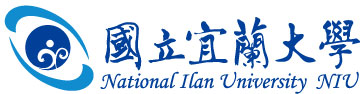 2024年職涯發展季：校園徵才簡表日期：113年3月27日(星期三)地點：本校學生活動中心公司名稱公司名稱辛耘企業股份有限公司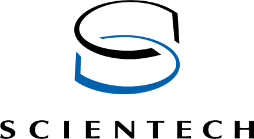 辛耘企業股份有限公司辛耘企業股份有限公司辛耘企業股份有限公司辛耘企業股份有限公司屬性屬性□資訊通訊  生產製造□貿易業務  □補教文化□餐飲服務  □物流倉儲 □其他                □資訊通訊  生產製造□貿易業務  □補教文化□餐飲服務  □物流倉儲 □其他                營利事業統一編號營利事業統一編號3090164730901647309016473090164730901647屬性屬性□資訊通訊  生產製造□貿易業務  □補教文化□餐飲服務  □物流倉儲 □其他                □資訊通訊  生產製造□貿易業務  □補教文化□餐飲服務  □物流倉儲 □其他                公司地址公司地址新竹縣湖口鄉中華路16號新竹縣湖口鄉中華路16號新竹縣湖口鄉中華路16號新竹縣湖口鄉中華路16號新竹縣湖口鄉中華路16號電話/傳真電話/傳真03-5986199#5022、#503303-5986199#5022、#5033聯絡人/職稱聯絡人/職稱人資部陳小姐Abby/資深管理師人資部黃小姐Alex/管理師人資部陳小姐Abby/資深管理師人資部黃小姐Alex/管理師人資部陳小姐Abby/資深管理師人資部黃小姐Alex/管理師人資部陳小姐Abby/資深管理師人資部黃小姐Alex/管理師人資部陳小姐Abby/資深管理師人資部黃小姐Alex/管理師E-mailE-mailabby.chen@scientech.com.twalex.huang@scientech.com.twabby.chen@scientech.com.twalex.huang@scientech.com.tw公司簡介公司簡介辛耘(3583)成立於1979年，為國內半導體及光電先進製程設備商，公司提供的設備應用於半導體、化學生技、LED、太陽能、LCD、封裝測試等領域，有自製與代理，自製設備包括半導體及光電前段、後段濕式製程設備。辛耘企業為代理銷售設備起家，自行研發濕製程設備，逐漸於LED、半導體取得進展，在LED前段濕式製程機台國內市佔率已達到50%以上，此外並提供半導體晶圓再生服務，為國內12吋再生晶圓領導廠。辛耘在半導體、光電產業及分析儀器界已深耕40年，不論在電子尖端產業亦或是傳統石化、生化、生醫、 環保等各個領域都已建立深厚的客戶基礎及相關專業技術與知識。辛耘(3583)成立於1979年，為國內半導體及光電先進製程設備商，公司提供的設備應用於半導體、化學生技、LED、太陽能、LCD、封裝測試等領域，有自製與代理，自製設備包括半導體及光電前段、後段濕式製程設備。辛耘企業為代理銷售設備起家，自行研發濕製程設備，逐漸於LED、半導體取得進展，在LED前段濕式製程機台國內市佔率已達到50%以上，此外並提供半導體晶圓再生服務，為國內12吋再生晶圓領導廠。辛耘在半導體、光電產業及分析儀器界已深耕40年，不論在電子尖端產業亦或是傳統石化、生化、生醫、 環保等各個領域都已建立深厚的客戶基礎及相關專業技術與知識。辛耘(3583)成立於1979年，為國內半導體及光電先進製程設備商，公司提供的設備應用於半導體、化學生技、LED、太陽能、LCD、封裝測試等領域，有自製與代理，自製設備包括半導體及光電前段、後段濕式製程設備。辛耘企業為代理銷售設備起家，自行研發濕製程設備，逐漸於LED、半導體取得進展，在LED前段濕式製程機台國內市佔率已達到50%以上，此外並提供半導體晶圓再生服務，為國內12吋再生晶圓領導廠。辛耘在半導體、光電產業及分析儀器界已深耕40年，不論在電子尖端產業亦或是傳統石化、生化、生醫、 環保等各個領域都已建立深厚的客戶基礎及相關專業技術與知識。辛耘(3583)成立於1979年，為國內半導體及光電先進製程設備商，公司提供的設備應用於半導體、化學生技、LED、太陽能、LCD、封裝測試等領域，有自製與代理，自製設備包括半導體及光電前段、後段濕式製程設備。辛耘企業為代理銷售設備起家，自行研發濕製程設備，逐漸於LED、半導體取得進展，在LED前段濕式製程機台國內市佔率已達到50%以上，此外並提供半導體晶圓再生服務，為國內12吋再生晶圓領導廠。辛耘在半導體、光電產業及分析儀器界已深耕40年，不論在電子尖端產業亦或是傳統石化、生化、生醫、 環保等各個領域都已建立深厚的客戶基礎及相關專業技術與知識。辛耘(3583)成立於1979年，為國內半導體及光電先進製程設備商，公司提供的設備應用於半導體、化學生技、LED、太陽能、LCD、封裝測試等領域，有自製與代理，自製設備包括半導體及光電前段、後段濕式製程設備。辛耘企業為代理銷售設備起家，自行研發濕製程設備，逐漸於LED、半導體取得進展，在LED前段濕式製程機台國內市佔率已達到50%以上，此外並提供半導體晶圓再生服務，為國內12吋再生晶圓領導廠。辛耘在半導體、光電產業及分析儀器界已深耕40年，不論在電子尖端產業亦或是傳統石化、生化、生醫、 環保等各個領域都已建立深厚的客戶基礎及相關專業技術與知識。辛耘(3583)成立於1979年，為國內半導體及光電先進製程設備商，公司提供的設備應用於半導體、化學生技、LED、太陽能、LCD、封裝測試等領域，有自製與代理，自製設備包括半導體及光電前段、後段濕式製程設備。辛耘企業為代理銷售設備起家，自行研發濕製程設備，逐漸於LED、半導體取得進展，在LED前段濕式製程機台國內市佔率已達到50%以上，此外並提供半導體晶圓再生服務，為國內12吋再生晶圓領導廠。辛耘在半導體、光電產業及分析儀器界已深耕40年，不論在電子尖端產業亦或是傳統石化、生化、生醫、 環保等各個領域都已建立深厚的客戶基礎及相關專業技術與知識。辛耘(3583)成立於1979年，為國內半導體及光電先進製程設備商，公司提供的設備應用於半導體、化學生技、LED、太陽能、LCD、封裝測試等領域，有自製與代理，自製設備包括半導體及光電前段、後段濕式製程設備。辛耘企業為代理銷售設備起家，自行研發濕製程設備，逐漸於LED、半導體取得進展，在LED前段濕式製程機台國內市佔率已達到50%以上，此外並提供半導體晶圓再生服務，為國內12吋再生晶圓領導廠。辛耘在半導體、光電產業及分析儀器界已深耕40年，不論在電子尖端產業亦或是傳統石化、生化、生醫、 環保等各個領域都已建立深厚的客戶基礎及相關專業技術與知識。辛耘(3583)成立於1979年，為國內半導體及光電先進製程設備商，公司提供的設備應用於半導體、化學生技、LED、太陽能、LCD、封裝測試等領域，有自製與代理，自製設備包括半導體及光電前段、後段濕式製程設備。辛耘企業為代理銷售設備起家，自行研發濕製程設備，逐漸於LED、半導體取得進展，在LED前段濕式製程機台國內市佔率已達到50%以上，此外並提供半導體晶圓再生服務，為國內12吋再生晶圓領導廠。辛耘在半導體、光電產業及分析儀器界已深耕40年，不論在電子尖端產業亦或是傳統石化、生化、生醫、 環保等各個領域都已建立深厚的客戶基礎及相關專業技術與知識。辛耘(3583)成立於1979年，為國內半導體及光電先進製程設備商，公司提供的設備應用於半導體、化學生技、LED、太陽能、LCD、封裝測試等領域，有自製與代理，自製設備包括半導體及光電前段、後段濕式製程設備。辛耘企業為代理銷售設備起家，自行研發濕製程設備，逐漸於LED、半導體取得進展，在LED前段濕式製程機台國內市佔率已達到50%以上，此外並提供半導體晶圓再生服務，為國內12吋再生晶圓領導廠。辛耘在半導體、光電產業及分析儀器界已深耕40年，不論在電子尖端產業亦或是傳統石化、生化、生醫、 環保等各個領域都已建立深厚的客戶基礎及相關專業技術與知識。福利制度福利制度【獎金類】1、三節禮券/禮品2、年終獎金(依個人工作表現)3、年度員工分紅(依前一年度營運狀況及個人工作表現)4、生日禮金5、產線人員獎金(生產獎金、績效獎金、認證獎金、久任獎金)6、提案改善獎金【制度類】1、年度升遷及調薪2、資深員工金牌、優秀員工獎座3、企業內訓/外訓、新人教育訓練4、優於勞基法的休假制度(到職即依比例給予特休假)5、有薪公益假【保險類】1、員工本人免費團保2、員工配偶/眷屬優惠團保(定期壽險/意外險/意外醫療/癌症醫療/意外住院日額補助)【補助類】1、結婚禮金2、生育補助3、慰問金4、車輛津貼補助5、油資補助【其他類】1、 汽、機車停車場2、 年度員工旅遊3、 免費員工健康檢查、駐廠醫師諮詢服務、多樣化健促活動4、 醫護室及哺集乳室5、 無限量免費研磨咖啡與茶飲6、 各項節日活動(例:中秋聚餐、感恩節巧克力傳情、父親節超級親子臉、攝影比賽…等)7、 湖口廠區員工餐廳【獎金類】1、三節禮券/禮品2、年終獎金(依個人工作表現)3、年度員工分紅(依前一年度營運狀況及個人工作表現)4、生日禮金5、產線人員獎金(生產獎金、績效獎金、認證獎金、久任獎金)6、提案改善獎金【制度類】1、年度升遷及調薪2、資深員工金牌、優秀員工獎座3、企業內訓/外訓、新人教育訓練4、優於勞基法的休假制度(到職即依比例給予特休假)5、有薪公益假【保險類】1、員工本人免費團保2、員工配偶/眷屬優惠團保(定期壽險/意外險/意外醫療/癌症醫療/意外住院日額補助)【補助類】1、結婚禮金2、生育補助3、慰問金4、車輛津貼補助5、油資補助【其他類】1、 汽、機車停車場2、 年度員工旅遊3、 免費員工健康檢查、駐廠醫師諮詢服務、多樣化健促活動4、 醫護室及哺集乳室5、 無限量免費研磨咖啡與茶飲6、 各項節日活動(例:中秋聚餐、感恩節巧克力傳情、父親節超級親子臉、攝影比賽…等)7、 湖口廠區員工餐廳【獎金類】1、三節禮券/禮品2、年終獎金(依個人工作表現)3、年度員工分紅(依前一年度營運狀況及個人工作表現)4、生日禮金5、產線人員獎金(生產獎金、績效獎金、認證獎金、久任獎金)6、提案改善獎金【制度類】1、年度升遷及調薪2、資深員工金牌、優秀員工獎座3、企業內訓/外訓、新人教育訓練4、優於勞基法的休假制度(到職即依比例給予特休假)5、有薪公益假【保險類】1、員工本人免費團保2、員工配偶/眷屬優惠團保(定期壽險/意外險/意外醫療/癌症醫療/意外住院日額補助)【補助類】1、結婚禮金2、生育補助3、慰問金4、車輛津貼補助5、油資補助【其他類】1、 汽、機車停車場2、 年度員工旅遊3、 免費員工健康檢查、駐廠醫師諮詢服務、多樣化健促活動4、 醫護室及哺集乳室5、 無限量免費研磨咖啡與茶飲6、 各項節日活動(例:中秋聚餐、感恩節巧克力傳情、父親節超級親子臉、攝影比賽…等)7、 湖口廠區員工餐廳【獎金類】1、三節禮券/禮品2、年終獎金(依個人工作表現)3、年度員工分紅(依前一年度營運狀況及個人工作表現)4、生日禮金5、產線人員獎金(生產獎金、績效獎金、認證獎金、久任獎金)6、提案改善獎金【制度類】1、年度升遷及調薪2、資深員工金牌、優秀員工獎座3、企業內訓/外訓、新人教育訓練4、優於勞基法的休假制度(到職即依比例給予特休假)5、有薪公益假【保險類】1、員工本人免費團保2、員工配偶/眷屬優惠團保(定期壽險/意外險/意外醫療/癌症醫療/意外住院日額補助)【補助類】1、結婚禮金2、生育補助3、慰問金4、車輛津貼補助5、油資補助【其他類】1、 汽、機車停車場2、 年度員工旅遊3、 免費員工健康檢查、駐廠醫師諮詢服務、多樣化健促活動4、 醫護室及哺集乳室5、 無限量免費研磨咖啡與茶飲6、 各項節日活動(例:中秋聚餐、感恩節巧克力傳情、父親節超級親子臉、攝影比賽…等)7、 湖口廠區員工餐廳【獎金類】1、三節禮券/禮品2、年終獎金(依個人工作表現)3、年度員工分紅(依前一年度營運狀況及個人工作表現)4、生日禮金5、產線人員獎金(生產獎金、績效獎金、認證獎金、久任獎金)6、提案改善獎金【制度類】1、年度升遷及調薪2、資深員工金牌、優秀員工獎座3、企業內訓/外訓、新人教育訓練4、優於勞基法的休假制度(到職即依比例給予特休假)5、有薪公益假【保險類】1、員工本人免費團保2、員工配偶/眷屬優惠團保(定期壽險/意外險/意外醫療/癌症醫療/意外住院日額補助)【補助類】1、結婚禮金2、生育補助3、慰問金4、車輛津貼補助5、油資補助【其他類】1、 汽、機車停車場2、 年度員工旅遊3、 免費員工健康檢查、駐廠醫師諮詢服務、多樣化健促活動4、 醫護室及哺集乳室5、 無限量免費研磨咖啡與茶飲6、 各項節日活動(例:中秋聚餐、感恩節巧克力傳情、父親節超級親子臉、攝影比賽…等)7、 湖口廠區員工餐廳【獎金類】1、三節禮券/禮品2、年終獎金(依個人工作表現)3、年度員工分紅(依前一年度營運狀況及個人工作表現)4、生日禮金5、產線人員獎金(生產獎金、績效獎金、認證獎金、久任獎金)6、提案改善獎金【制度類】1、年度升遷及調薪2、資深員工金牌、優秀員工獎座3、企業內訓/外訓、新人教育訓練4、優於勞基法的休假制度(到職即依比例給予特休假)5、有薪公益假【保險類】1、員工本人免費團保2、員工配偶/眷屬優惠團保(定期壽險/意外險/意外醫療/癌症醫療/意外住院日額補助)【補助類】1、結婚禮金2、生育補助3、慰問金4、車輛津貼補助5、油資補助【其他類】1、 汽、機車停車場2、 年度員工旅遊3、 免費員工健康檢查、駐廠醫師諮詢服務、多樣化健促活動4、 醫護室及哺集乳室5、 無限量免費研磨咖啡與茶飲6、 各項節日活動(例:中秋聚餐、感恩節巧克力傳情、父親節超級親子臉、攝影比賽…等)7、 湖口廠區員工餐廳【獎金類】1、三節禮券/禮品2、年終獎金(依個人工作表現)3、年度員工分紅(依前一年度營運狀況及個人工作表現)4、生日禮金5、產線人員獎金(生產獎金、績效獎金、認證獎金、久任獎金)6、提案改善獎金【制度類】1、年度升遷及調薪2、資深員工金牌、優秀員工獎座3、企業內訓/外訓、新人教育訓練4、優於勞基法的休假制度(到職即依比例給予特休假)5、有薪公益假【保險類】1、員工本人免費團保2、員工配偶/眷屬優惠團保(定期壽險/意外險/意外醫療/癌症醫療/意外住院日額補助)【補助類】1、結婚禮金2、生育補助3、慰問金4、車輛津貼補助5、油資補助【其他類】1、 汽、機車停車場2、 年度員工旅遊3、 免費員工健康檢查、駐廠醫師諮詢服務、多樣化健促活動4、 醫護室及哺集乳室5、 無限量免費研磨咖啡與茶飲6、 各項節日活動(例:中秋聚餐、感恩節巧克力傳情、父親節超級親子臉、攝影比賽…等)7、 湖口廠區員工餐廳【獎金類】1、三節禮券/禮品2、年終獎金(依個人工作表現)3、年度員工分紅(依前一年度營運狀況及個人工作表現)4、生日禮金5、產線人員獎金(生產獎金、績效獎金、認證獎金、久任獎金)6、提案改善獎金【制度類】1、年度升遷及調薪2、資深員工金牌、優秀員工獎座3、企業內訓/外訓、新人教育訓練4、優於勞基法的休假制度(到職即依比例給予特休假)5、有薪公益假【保險類】1、員工本人免費團保2、員工配偶/眷屬優惠團保(定期壽險/意外險/意外醫療/癌症醫療/意外住院日額補助)【補助類】1、結婚禮金2、生育補助3、慰問金4、車輛津貼補助5、油資補助【其他類】1、 汽、機車停車場2、 年度員工旅遊3、 免費員工健康檢查、駐廠醫師諮詢服務、多樣化健促活動4、 醫護室及哺集乳室5、 無限量免費研磨咖啡與茶飲6、 各項節日活動(例:中秋聚餐、感恩節巧克力傳情、父親節超級親子臉、攝影比賽…等)7、 湖口廠區員工餐廳【獎金類】1、三節禮券/禮品2、年終獎金(依個人工作表現)3、年度員工分紅(依前一年度營運狀況及個人工作表現)4、生日禮金5、產線人員獎金(生產獎金、績效獎金、認證獎金、久任獎金)6、提案改善獎金【制度類】1、年度升遷及調薪2、資深員工金牌、優秀員工獎座3、企業內訓/外訓、新人教育訓練4、優於勞基法的休假制度(到職即依比例給予特休假)5、有薪公益假【保險類】1、員工本人免費團保2、員工配偶/眷屬優惠團保(定期壽險/意外險/意外醫療/癌症醫療/意外住院日額補助)【補助類】1、結婚禮金2、生育補助3、慰問金4、車輛津貼補助5、油資補助【其他類】1、 汽、機車停車場2、 年度員工旅遊3、 免費員工健康檢查、駐廠醫師諮詢服務、多樣化健促活動4、 醫護室及哺集乳室5、 無限量免費研磨咖啡與茶飲6、 各項節日活動(例:中秋聚餐、感恩節巧克力傳情、父親節超級親子臉、攝影比賽…等)7、 湖口廠區員工餐廳徵才職稱及條件職缺名稱名額科系科系工作內容工作內容工作內容工作內容工作內容薪資待遇徵才職稱及條件機構組裝工程師(湖口廠F01)3機械工程相關機械工程相關1.機構組立、骨架定位連結、機構模組定位2.車床/铣床/鑽床操作3.機工具管理與保養4.雕刻機/自動裁板機/手動裁板機操作5.執行上級交辦事項6.支援客服售後服務或修改1.機構組立、骨架定位連結、機構模組定位2.車床/铣床/鑽床操作3.機工具管理與保養4.雕刻機/自動裁板機/手動裁板機操作5.執行上級交辦事項6.支援客服售後服務或修改1.機構組立、骨架定位連結、機構模組定位2.車床/铣床/鑽床操作3.機工具管理與保養4.雕刻機/自動裁板機/手動裁板機操作5.執行上級交辦事項6.支援客服售後服務或修改1.機構組立、骨架定位連結、機構模組定位2.車床/铣床/鑽床操作3.機工具管理與保養4.雕刻機/自動裁板機/手動裁板機操作5.執行上級交辦事項6.支援客服售後服務或修改1.機構組立、骨架定位連結、機構模組定位2.車床/铣床/鑽床操作3.機工具管理與保養4.雕刻機/自動裁板機/手動裁板機操作5.執行上級交辦事項6.支援客服售後服務或修改月薪33,000元 ~ 55,000元徵才職稱及條件管路組裝工程師(湖口廠F01)3機械工程相關機械工程相關1、機台管路配置2、塑料燒焊3、SUS/PP/PVC/PFA管路配置4、執行上級交辦事項5、支援客服售後服務或修改1、機台管路配置2、塑料燒焊3、SUS/PP/PVC/PFA管路配置4、執行上級交辦事項5、支援客服售後服務或修改1、機台管路配置2、塑料燒焊3、SUS/PP/PVC/PFA管路配置4、執行上級交辦事項5、支援客服售後服務或修改1、機台管路配置2、塑料燒焊3、SUS/PP/PVC/PFA管路配置4、執行上級交辦事項5、支援客服售後服務或修改1、機台管路配置2、塑料燒焊3、SUS/PP/PVC/PFA管路配置4、執行上級交辦事項5、支援客服售後服務或修改月薪33,000元 ~ 55,000元徵才職稱及條件電控組裝工程師(湖口廠F01)3電機工程相關電機工程相關1、電盤配線，外部線製作，機台元件安裝及線路連結，機台電路異常除錯及修改2、電路耗材數量盤點3、主管交辦事項1、電盤配線，外部線製作，機台元件安裝及線路連結，機台電路異常除錯及修改2、電路耗材數量盤點3、主管交辦事項1、電盤配線，外部線製作，機台元件安裝及線路連結，機台電路異常除錯及修改2、電路耗材數量盤點3、主管交辦事項1、電盤配線，外部線製作，機台元件安裝及線路連結，機台電路異常除錯及修改2、電路耗材數量盤點3、主管交辦事項1、電盤配線，外部線製作，機台元件安裝及線路連結，機台電路異常除錯及修改2、電路耗材數量盤點3、主管交辦事項月薪33,000元 ~ 55,000元徵才職稱及條件客服工程師(湖口廠F03)2機械工程、電機電子工程相關機械工程、電機電子工程相關1、裝機、驗機、與機台之維修改造。2、機台售後服務事項之辦理。3、與工廠及客戶端之協調、問題反應與解決。4、SOP之撰寫。5、需配合長期國外出差、加班。※出差津貼另計1、裝機、驗機、與機台之維修改造。2、機台售後服務事項之辦理。3、與工廠及客戶端之協調、問題反應與解決。4、SOP之撰寫。5、需配合長期國外出差、加班。※出差津貼另計1、裝機、驗機、與機台之維修改造。2、機台售後服務事項之辦理。3、與工廠及客戶端之協調、問題反應與解決。4、SOP之撰寫。5、需配合長期國外出差、加班。※出差津貼另計1、裝機、驗機、與機台之維修改造。2、機台售後服務事項之辦理。3、與工廠及客戶端之協調、問題反應與解決。4、SOP之撰寫。5、需配合長期國外出差、加班。※出差津貼另計1、裝機、驗機、與機台之維修改造。2、機台售後服務事項之辦理。3、與工廠及客戶端之協調、問題反應與解決。4、SOP之撰寫。5、需配合長期國外出差、加班。※出差津貼另計月薪33,000元 ~ 65,000元徵才職稱及條件輪班設備工程師(湖口廠H05)2機械工程、電機電子工程相關機械工程、電機電子工程相關1、機台異常維修，擬定維修計畫確保機台穩定運轉正常2、建立備品，開發Second Source與優秀支援廠商3、機台最佳化，改善機台穩定性與提升可用率4、維修技術開發，撰寫SOP文件5、訓練與驗證設備維修人員1、機台異常維修，擬定維修計畫確保機台穩定運轉正常2、建立備品，開發Second Source與優秀支援廠商3、機台最佳化，改善機台穩定性與提升可用率4、維修技術開發，撰寫SOP文件5、訓練與驗證設備維修人員1、機台異常維修，擬定維修計畫確保機台穩定運轉正常2、建立備品，開發Second Source與優秀支援廠商3、機台最佳化，改善機台穩定性與提升可用率4、維修技術開發，撰寫SOP文件5、訓練與驗證設備維修人員1、機台異常維修，擬定維修計畫確保機台穩定運轉正常2、建立備品，開發Second Source與優秀支援廠商3、機台最佳化，改善機台穩定性與提升可用率4、維修技術開發，撰寫SOP文件5、訓練與驗證設備維修人員1、機台異常維修，擬定維修計畫確保機台穩定運轉正常2、建立備品，開發Second Source與優秀支援廠商3、機台最佳化，改善機台穩定性與提升可用率4、維修技術開發，撰寫SOP文件5、訓練與驗證設備維修人員月薪33,000元 ~ 65,000元徵才職稱及條件業務專員<日文 or 英文>(新竹廠E03)1不拘不拘1. 拓展市場、產品銷售、客戶服務，以達成業績目標2. 市場資訊調查3. 業務接洽及訂單處理4. 客戶關係維繫，與日語線產品原廠之聯繫與溝通5. 與公司內部之主管、客服團隊之溝通與協調6.需自備小客車並配合出差※出差津貼另計1. 拓展市場、產品銷售、客戶服務，以達成業績目標2. 市場資訊調查3. 業務接洽及訂單處理4. 客戶關係維繫，與日語線產品原廠之聯繫與溝通5. 與公司內部之主管、客服團隊之溝通與協調6.需自備小客車並配合出差※出差津貼另計1. 拓展市場、產品銷售、客戶服務，以達成業績目標2. 市場資訊調查3. 業務接洽及訂單處理4. 客戶關係維繫，與日語線產品原廠之聯繫與溝通5. 與公司內部之主管、客服團隊之溝通與協調6.需自備小客車並配合出差※出差津貼另計1. 拓展市場、產品銷售、客戶服務，以達成業績目標2. 市場資訊調查3. 業務接洽及訂單處理4. 客戶關係維繫，與日語線產品原廠之聯繫與溝通5. 與公司內部之主管、客服團隊之溝通與協調6.需自備小客車並配合出差※出差津貼另計1. 拓展市場、產品銷售、客戶服務，以達成業績目標2. 市場資訊調查3. 業務接洽及訂單處理4. 客戶關係維繫，與日語線產品原廠之聯繫與溝通5. 與公司內部之主管、客服團隊之溝通與協調6.需自備小客車並配合出差※出差津貼另計月薪34,000元 ~ 65,000元徵才職稱及條件PLC軟體開發工程師(湖口廠F02)1機械工程、電機電子工程相關機械工程、電機電子工程相關1、PLC 設計、除錯與驗證 (Mitsubishi, Keyence,西門子)2、人機介面設計、除錯與驗證 (Proface, Keyence, Delta)3、基本弱電線路查修技能 (三用電表使用 ...)4、設備功能驗證5、主管交辦事項1、PLC 設計、除錯與驗證 (Mitsubishi, Keyence,西門子)2、人機介面設計、除錯與驗證 (Proface, Keyence, Delta)3、基本弱電線路查修技能 (三用電表使用 ...)4、設備功能驗證5、主管交辦事項1、PLC 設計、除錯與驗證 (Mitsubishi, Keyence,西門子)2、人機介面設計、除錯與驗證 (Proface, Keyence, Delta)3、基本弱電線路查修技能 (三用電表使用 ...)4、設備功能驗證5、主管交辦事項1、PLC 設計、除錯與驗證 (Mitsubishi, Keyence,西門子)2、人機介面設計、除錯與驗證 (Proface, Keyence, Delta)3、基本弱電線路查修技能 (三用電表使用 ...)4、設備功能驗證5、主管交辦事項1、PLC 設計、除錯與驗證 (Mitsubishi, Keyence,西門子)2、人機介面設計、除錯與驗證 (Proface, Keyence, Delta)3、基本弱電線路查修技能 (三用電表使用 ...)4、設備功能驗證5、主管交辦事項月薪37,000元 ~ 65,000元徵才職稱及條件PC軟體開發工程師(湖口廠F02)1資訊工程相關資訊工程相關1.半導體機台設備系統開發與試車2.自動化流程開發及驗證3.流程標準化驗證4.相關ISO表單產出與流程的維護5.跨部門溝通、協調與支援6.支援客服單位相關事宜與執行上級交辦事項1.半導體機台設備系統開發與試車2.自動化流程開發及驗證3.流程標準化驗證4.相關ISO表單產出與流程的維護5.跨部門溝通、協調與支援6.支援客服單位相關事宜與執行上級交辦事項1.半導體機台設備系統開發與試車2.自動化流程開發及驗證3.流程標準化驗證4.相關ISO表單產出與流程的維護5.跨部門溝通、協調與支援6.支援客服單位相關事宜與執行上級交辦事項1.半導體機台設備系統開發與試車2.自動化流程開發及驗證3.流程標準化驗證4.相關ISO表單產出與流程的維護5.跨部門溝通、協調與支援6.支援客服單位相關事宜與執行上級交辦事項1.半導體機台設備系統開發與試車2.自動化流程開發及驗證3.流程標準化驗證4.相關ISO表單產出與流程的維護5.跨部門溝通、協調與支援6.支援客服單位相關事宜與執行上級交辦事項月薪37,000元 ~ 65,000元徵才職稱及條件機構設計工程師(湖口廠)4機械工程相關機械工程相關1.機械設計/繪圖2.評估新材料及新應用技術3.技術文件撰寫4.基礎實驗測試1.機械設計/繪圖2.評估新材料及新應用技術3.技術文件撰寫4.基礎實驗測試1.機械設計/繪圖2.評估新材料及新應用技術3.技術文件撰寫4.基礎實驗測試1.機械設計/繪圖2.評估新材料及新應用技術3.技術文件撰寫4.基礎實驗測試1.機械設計/繪圖2.評估新材料及新應用技術3.技術文件撰寫4.基礎實驗測試月薪37,000元 ~ 65,000元徵才職稱及條件設備測試工程師(湖口廠F02)2工程學科相關工程學科相關1.設備功能測試、問題整理/分析/追蹤2.配合製造部進行 I/O信號 check3.機台測試環境安裝、設定4.功能測試：依軟/硬體設計，進行單/自動化功能測試5.表單維護&產出：測試計劃、SOP、測試問題記錄/分析/追蹤1.設備功能測試、問題整理/分析/追蹤2.配合製造部進行 I/O信號 check3.機台測試環境安裝、設定4.功能測試：依軟/硬體設計，進行單/自動化功能測試5.表單維護&產出：測試計劃、SOP、測試問題記錄/分析/追蹤1.設備功能測試、問題整理/分析/追蹤2.配合製造部進行 I/O信號 check3.機台測試環境安裝、設定4.功能測試：依軟/硬體設計，進行單/自動化功能測試5.表單維護&產出：測試計劃、SOP、測試問題記錄/分析/追蹤1.設備功能測試、問題整理/分析/追蹤2.配合製造部進行 I/O信號 check3.機台測試環境安裝、設定4.功能測試：依軟/硬體設計，進行單/自動化功能測試5.表單維護&產出：測試計劃、SOP、測試問題記錄/分析/追蹤1.設備功能測試、問題整理/分析/追蹤2.配合製造部進行 I/O信號 check3.機台測試環境安裝、設定4.功能測試：依軟/硬體設計，進行單/自動化功能測試5.表單維護&產出：測試計劃、SOP、測試問題記錄/分析/追蹤月薪37,000元 ~ 65,000元學生需準備履歷學生需準備履歷是□ 否是□ 否進行現場
面試/徵才□是   否需求類型需求類型全職  □工讀全職  □工讀全職  □工讀